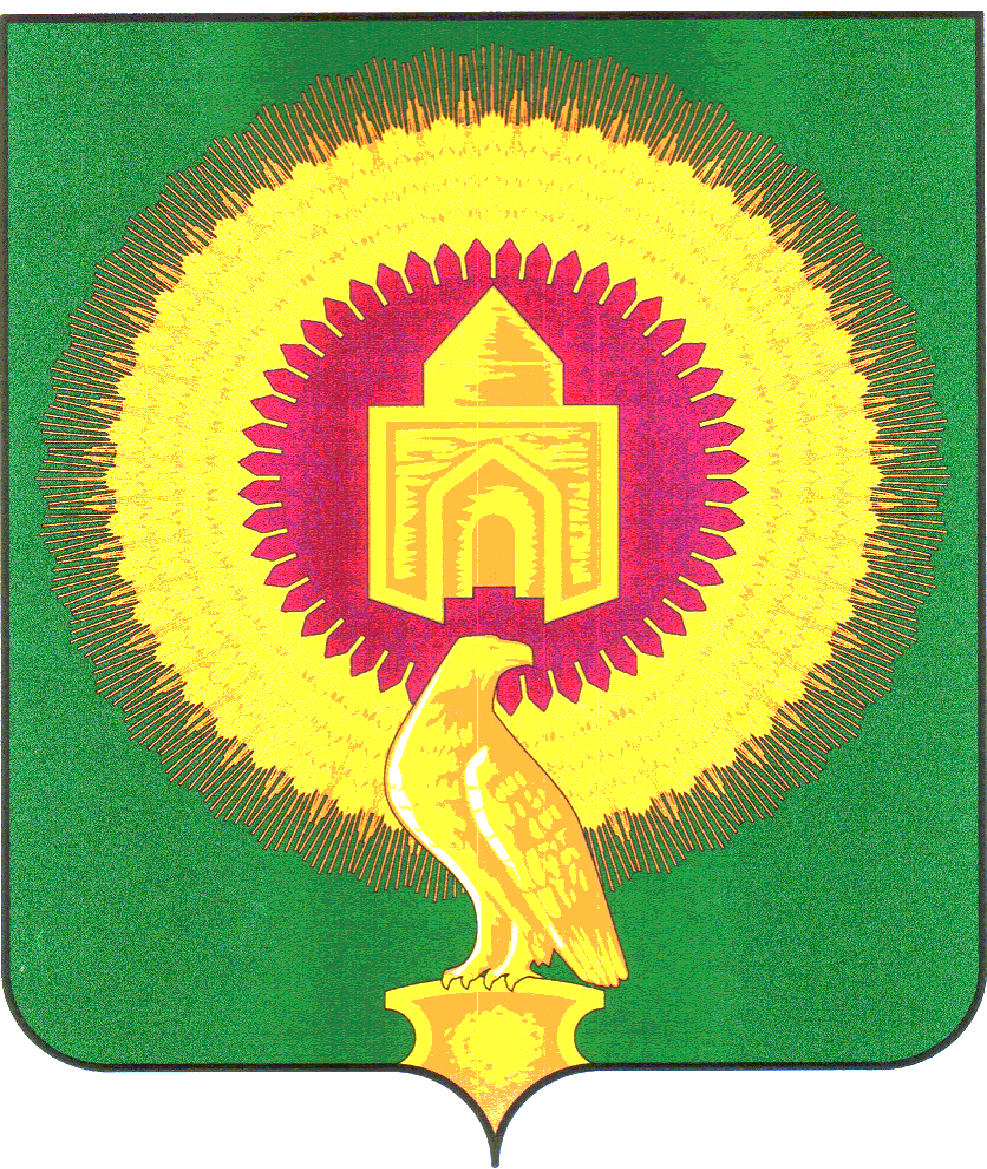 СОВЕТ ДЕПУТАТОВНОВОУРАЛЬСКОГО СЕЛЬСКОГО ПОСЕЛЕНИЯ ВАРНЕНСКОГО МУНИЦИПАЛЬНОГО РАЙОНА ЧЕЛЯБИНСКОЙ ОБЛАСТИРЕШЕНИЕот 02.06. 2020 года     № 12О внесении дополнений в«Положение о бюджетномпроцессе в Новоуральскомсельском поселении»В соответствии с Бюджетным Кодексом Российской Федерации, Федеральным законом от 06.10.2003г. № 131-ФЗ"Об общих принципах организации местного самоуправления в Российской Федерации"Совет депутатов Новоуральского сельского поселенияРЕШАЕТ:1. Внести в Положение о бюджетном процессе вНовоуральском сельском поселении утвержденного решением Совета депутатов Новоуральского сельского поселения от 02.10.2019г. №18 дополнения согласно приложению.2. Настоящее Решение вступает в силу со дня его подписания и обнародования.Глава Новоуральскогосельского поселения                                                                          Е.Н. ЯкимецПредседатель Совета депутатовНовоуральского сельского поселения                                              Т.А. КордюковаПриложениек решению Совета депутатовНовоуральского сельского поселенияВарненского муниципального районаЧелябинской областиот 02.06.2020года №12Дополнения в Положение о бюджетном процессев Новоуральском сельском поселении1.Дополнить пункт 9 Главы 3 Раздела 2 следующими подпунктами:	32.1) устанавливает порядок формирования перечня налоговых расходов Новоуральскогосельского поселения в разрезе муниципальных программ Новоуральского сельского поселения и их структурных элементов, а также направлений деятельности, не относящихся к муниципальным программам Новоуральского сельского поселения;	32.2) устанавливает порядок осуществления оценки налоговых расходов Новоуральского сельского поселения с соблюдением общих требований, установленных Правительством Российской Федерации.